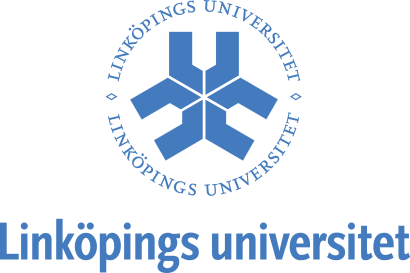 Studiehandledning (2024) för kursernaÅr tre, termin femNaturorienterande ämnen, 19,5hp, 972G39 ochNaturvetenskap, verksamhetsförlagd utbildning, 3hp, 972G28Inledning Välkommen till kursen i ”Naturorienterande ämnen för blivande lärare i F-3” samt ”Naturvetenskap, verksamhetsförlagd utbildning”. Naturvetenskapens centrala begrepp såsom exempelvis ljus, ljud, kraft, rörelse, energi, kemiska reaktioner, materiens partikelnatur, evolution, fotosyntes, ekologi, systematik och människans fysiologi problematiseras med syfte att möta elevers nyfikenhet i NO-undervisning för skolår F-3.Traditionellt delas Naturvetenskap upp i tre delar, Biologi, Fysik och Kemi. Ni kommer att börja studera Biologi under veckorna 39-41. Därefter går ni ut på er VFU under veckorna 42-43. När ni kommer tillbaka till campus så möter ni Fysiken under veckorna 44-48. Kursen avslutas sedan med att ni studerar Kemi under veckorna 49-03.I studiehandledningen finns Biologin beskriven på sidorna 8-10, VFU på sidorna 5-6, Fysiken på sidorna 11-13 och Kemin på sidorna 14-17. Kursens schema finns tillgängligt på ”Timeedit”. Eftersom kursen är förlagd på två campus finns två scheman utlagda, ett schema för campus Linköping och ett schema för campus Norrköping. Dock kommer en del moment att samläsas. Kursen innehåller tre skriftliga salstentamen (STN1, STN2 och STN3). Inom kemiblocket kommer ni, i era arbetsgrupper, genomföra en hemlaboration, som ni filmar, och som sedan redovisas på campus (SME1). Ni kommer också inom kemiblocket, i era arbetsgrupper, arbeta med ”hållbar utveckling”, resultatet redovisas sedan på campus (MRE2).Innehållet i denna studiehandledning har utarbetats i samarbete mellan kursansvarig och medverkande lärare vid Linköpings universitet. Syftet med studiehandledningen är att underlätta studierna genom att tydliggöra kursens syften, mål och upplägg. Förutom information om föreläsningar, litteratur och kursuppgifter omfattar studiehandledningen även information om examinationer och kursens bedömningsgrunder. Studiehandledningen ska ses som ett levande dokument, som efterhand, med lärarnas och studenternas hjälp, ständigt kan förbättras. Lycka till med studierna!Klas JohnssonKursansvarigNaturorienterande ämnen, 19,5 hpAreskoug. M. (2013) Naturvetenskapens bärande idéer: för lärare F-6Jakobsson. G. (2003). VardagskemiSimon. E. (2014) Biology the Core 2nd editionNaturvetenskap verksamhetsförlagd utbildning, 3,0hp Efter avslutad kurs skall den studerande kunna:Efter avslutad kurs skall den studerande kunna:
• Planera och genomföra undervisning som omsätter egna kunskaper inom de naturvetenskapliga ämnesområdena, utifrån gällande styrdokument för grundskolan.
• Utforma och genomföra utvärdering av undervisning inom de naturvetenskapliga ämnesområdena.
• Analysera sitt pedagogiska ledarskap med avseende på ett demokratiskt förhållningssätt, uppkomna dilemman och konsekvenser av sitt eget agerande.
• Kommunicera och interagera med elever på ett lyhört och tydligt sätt i olika situationer utifrån deras förutsättningar.
• Ta egna initiativ i undervisningssammanhang.
• Hantera sociala relationer på ett balanserat och professionellt sätt gentemot skolans aktörer.
• Hantera och anpassa naturvetenskapligt ämnesinnehåll till elevers olika förutsättningar. 
• Pröva olika former av kunskapsbedömning i relation till de naturvetenskapliga ämnesområdena och återkoppla bedömningen till elev eller elevgruppLärandemålEfter avslutad kurs skall den studerande kunna:
• Planera och genomföra undervisning som omsätter egna kunskaper inom de naturvetenskapliga ämnesområdena, utifrån gällande styrdokument för grundskolan.
• Utforma och genomföra utvärdering av undervisning inom de naturvetenskapliga ämnesområdena.
• Analysera sitt pedagogiska ledarskap med avseende på ett demokratiskt förhållningssätt, uppkomna dilemman och konsekvenser av sitt eget agerande.
• Kommunicera och interagera med elever på ett lyhört och tydligt sätt i olika situationer utifrån deras förutsättningar.
• Ta egna initiativ i undervisningssammanhang.
• Hantera sociala relationer på ett balanserat och professionellt sätt gentemot skolans aktörer.
• Hantera och anpassa naturvetenskapligt ämnesinnehåll till elevers olika förutsättningar. 
• Pröva olika former av kunskapsbedömning i relation till de naturvetenskapliga ämnesområdena och återkoppla bedömningen till elev eller elevgrupp.KursinnehållNaturvetenskap som kunskapsområde utgör utgångspunkten för kursens olika delar. Den studerande genomför verksamhetsförlagd utbildning i grundskolans förskoleklass eller årskurs 1-3. Under kursen övar den studerande att etablera relationer, utöva ledarskap och ta emot konstruktiv kritik. Den studerande planerar, genomför och följer upp undervisning inom ett arbetsområde i de naturvetenskapliga ämnena, samt diskuterar och använder instrument för kunskapsbedömning inom de aktuella ämnena. Där ingår att reflektera över barns föreställningar och hur de utvecklar naturvetenskapliga förmågor, men också att utifrån elevers olika förutsättningar kunna hantera och anpassa undervisningen för att stimulera deras lärande.Undervisnings- och arbetsformerVerksamhetsförlagd utbildningLärandemålEfter avslutad kurs skall den studerande kunna:
• Planera och genomföra undervisning som omsätter egna kunskaper inom de naturvetenskapliga ämnesområdena, utifrån gällande styrdokument för grundskolan.
• Utforma och genomföra utvärdering av undervisning inom de naturvetenskapliga ämnesområdena.
• Analysera sitt pedagogiska ledarskap med avseende på ett demokratiskt förhållningssätt, uppkomna dilemman och konsekvenser av sitt eget agerande.
• Kommunicera och interagera med elever på ett lyhört och tydligt sätt i olika situationer utifrån deras förutsättningar.
• Ta egna initiativ i undervisningssammanhang.
• Hantera sociala relationer på ett balanserat och professionellt sätt gentemot skolans aktörer.
• Hantera och anpassa naturvetenskapligt ämnesinnehåll till elevers olika förutsättningar. 
• Pröva olika former av kunskapsbedömning i relation till de naturvetenskapliga ämnesområdena och återkoppla bedömningen till elev eller elevgrupp.KursinnehållNaturvetenskap som kunskapsområde utgör utgångspunkten för kursens olika delar. Den studerande genomför verksamhetsförlagd utbildning i grundskolans förskoleklass eller årskurs 1-3. Under kursen övar den studerande att etablera relationer, utöva ledarskap och ta emot konstruktiv kritik. Den studerande planerar, genomför och följer upp undervisning inom ett arbetsområde i de naturvetenskapliga ämnena, samt diskuterar och använder instrument för kunskapsbedömning inom de aktuella ämnena. Där ingår att reflektera över barns föreställningar och hur de utvecklar naturvetenskapliga förmågor, men också att utifrån elevers olika förutsättningar kunna hantera och anpassa undervisningen för att stimulera deras lärande.Undervisnings- och arbetsformerVerksamhetsförlagd utbildningLärandemålEfter avslutad kurs skall den studerande kunna:
• Planera och genomföra undervisning som omsätter egna kunskaper inom de naturvetenskapliga ämnesområdena, utifrån gällande styrdokument för grundskolan.
• Utforma och genomföra utvärdering av undervisning inom de naturvetenskapliga ämnesområdena.
• Analysera sitt pedagogiska ledarskap med avseende på ett demokratiskt förhållningssätt, uppkomna dilemman och konsekvenser av sitt eget agerande.
• Kommunicera och interagera med elever på ett lyhört och tydligt sätt i olika situationer utifrån deras förutsättningar.
• Ta egna initiativ i undervisningssammanhang.
• Hantera sociala relationer på ett balanserat och professionellt sätt gentemot skolans aktörer.
• Hantera och anpassa naturvetenskapligt ämnesinnehåll till elevers olika förutsättningar. 
• Pröva olika former av kunskapsbedömning i relation till de naturvetenskapliga ämnesområdena och återkoppla bedömningen till elev eller elevgrupp.KursinnehållNaturvetenskap som kunskapsområde utgör utgångspunkten för kursens olika delar. Den studerande genomför verksamhetsförlagd utbildning i grundskolans förskoleklass eller årskurs 1-3. Under kursen övar den studerande att etablera relationer, utöva ledarskap och ta emot konstruktiv kritik. Den studerande planerar, genomför och följer upp undervisning inom ett arbetsområde i de naturvetenskapliga ämnena, samt diskuterar och använder instrument för kunskapsbedömning inom de aktuella ämnena. Där ingår att reflektera över barns föreställningar och hur de utvecklar naturvetenskapliga förmågor, men också att utifrån elevers olika förutsättningar kunna hantera och anpassa undervisningen för att stimulera deras lärande.Undervisnings- och arbetsformerVerksamhetsförlagd utbildningKursens lärandemål:Efter avslutad kurs skall den studerande kunnaplanera lektioner inom de naturvetenskapliga ämnesområdena utifrån gällande styrdokumentgenomföra och leda planerad undervisning inom de naturvetenskapliga ämnesområdena och anpassa undervisningen till elevernas ålder och förutsättningarutvärdera och följa upp planerad och genomförd undervisning och reflektera över elevernas lärande och konsekvenserna av sitt eget agerandepröva olika former av kunskapsbedömning i relation till de naturvetenskapliga ämnesområdena och återkoppla bedömningen till elev eller elevgruppkommunicera och interagera med elever på ett lyhört och tydligt sätt i olika situationer utifrån deras förutsättningar                                        ta egna initiativ i undervisningssammanhanghantera sociala relationer på ett balanserat och professionellt sätt gentemot skolans aktörer.Kursens lärandemål examineras genom följande moment (provkoder):LärandemålEfter avslutad kurs skall den studerande kunna:
• Planera och genomföra undervisning som omsätter egna kunskaper inom de naturvetenskapliga ämnesområdena, utifrån gällande styrdokument för grundskolan.
• Utforma och genomföra utvärdering av undervisning inom de naturvetenskapliga ämnesområdena.
• Analysera sitt pedagogiska ledarskap med avseende på ett demokratiskt förhållningssätt, uppkomna dilemman och konsekvenser av sitt eget agerande.
• Kommunicera och interagera med elever på ett lyhört och tydligt sätt i olika situationer utifrån deras förutsättningar.
• Ta egna initiativ i undervisningssammanhang.
• Hantera sociala relationer på ett balanserat och professionellt sätt gentemot skolans aktörer.
• Hantera och anpassa naturvetenskapligt ämnesinnehåll till elevers olika förutsättningar. 
• Pröva olika former av kunskapsbedömning i relation till de naturvetenskapliga ämnesområdena och återkoppla bedömningen till elev eller elevgrupp.KursinnehållNaturvetenskap som kunskapsområde utgör utgångspunkten för kursens olika delar. Den studerande genomför verksamhetsförlagd utbildning i grundskolans förskoleklass eller årskurs 1-3. Under kursen övar den studerande att etablera relationer, utöva ledarskap och ta emot konstruktiv kritik. Den studerande planerar, genomför och följer upp undervisning inom ett arbetsområde i de naturvetenskapliga ämnena, samt diskuterar och använder instrument för kunskapsbedömning inom de aktuella ämnena. Där ingår att reflektera över barns föreställningar och hur de utvecklar naturvetenskapliga förmågor, men också att utifrån elevers olika förutsättningar kunna hantera och anpassa undervisningen för att stimulera deras lärande.Moment					Provkod	PoängTillämpade didaktiska lärförmågor			TDLF          	1,5hp UGTillämpade sociala lärförmågor			TSLF         	1,5hp UGUppföljande seminarium				OBL1	0hp DVFU:n (vecka 42-43))Vecka 42-43 är ni på VFU. Där tränar ni på kursens didaktiska (TDLF)- och sociala kursmål (TSLF). Dessa kursmål examineras via ett antal kriterier, som alla måste uppfyllas. Kriterierna finns beskrivna i det omdömesformulär som finns utlagt på LISAM. För att kunna uppfylla dessa kursmål (kriterier) kommer ni att genomföra en uppgift under er VFU (se nedan). Vid genomförandet av uppgiften kommer ni att planera, genomföra och bedöma en undervisningssekvens på minst tre lektioner. Ta kontakt med er handledare i god tid för att komma överens om ansvarsområde/tema för veckorna (Det är viktigt att de två veckorna skall behandla NO och inte Teknik).Ytterligare information ges av Emma Forsén vid VFU introduktionen, vecka 39.Förslag på upplägg vid genomförandet av VFU-uppgiftenInnan VFU:nTa kontakt med er handledare inför Vfu:n och ta reda på vilket ämnesområde ni får ansvara för. Passa samtidigt på att informera dig om vilka läromedel och andra lärresurser som används i NO-undervisningen, vilket material som finns att tillgå och hur miljön runt skolan ser ut. Utifrån er VFU-plats önskemål förankrar ni arbetsområdet i kursplanen (Lgr22). Delarna i centralt innehåll kopplar ni till ett eller flera långsiktiga mål från syftestexten samt något eller några bedömningskriterier. Från det centrala innehållet definierar ni ett specifikt lärandemål som behandlas i en undervisningssekvens på minst tre lektioner. Använd planeringsmallen från Liu som finns på Lisam.Arbeta sedan fram ett material eller en aktivitet med syfte att undersöka elevernas förförståelse kring ämnet. Samma material eller aktivitet kan med fördel även användas för att se vad eleverna har lärt sig efter genomförd undervisning.Under VFU:n (vecka 42-43)Under de första dagarna genomför ni det framtagna materialet eller aktiviteten för att undersöka elevernas förkunskaper kring ämnet. Därefter bearbetar du din planering och preciserar lektionsinnehållet som syftar till att eleverna når det kunnande lärandemålet avser, dock minst tre lektionstillfällen. Sedan genomför du undervisningen och avslutar med att se vad eleverna har lärt sig. Återkoppla till eleverna och läraren hur det har gått och om möjligt låt eleverna utvärdera undervisningssekvensen. Efter VFU:nEfter genomförd VFU sker muntlig och skriftlig uppföljning. Inför seminariet ska du lämna in en planeringsmall via ”Inlämningar” på Lisam (OBL1).  Den muntliga uppföljningen sker vid ett obligatoriskt seminarium, torsdagen vecka 46 (OBL1). Var och en förväntas då kunna redovisa sin undervisning och visa exempel på vilka långsiktiga mål från syftestexten, vilket centralt innehåll samt vilka bedömningskriterier ni har behandlat. Ni ska även kunna visa och beskriva ert lektionsupplägg med hjälp av era planeringar. Ta med det material ni använt er av och avidentifierade elevalster. Redovisningarna kommer att ske i tvärgrupper. Räkna med att du har ca 15-20 minuter till ditt förfogande.  Medverkande lärareKursansvarig: Klas Johnsson 	(För hela kursen inklusive VFU:n)Fredrik Jeppsson	(Biträdande kursansvarig)   Undervisande lärare: 	Klas Johnsson	Ansvarig för Fysiken	klas.johnsson@liu.seFredrik Jeppsson			fredrik.jeppsson@liu.seAndreas Göransson	Ansvarig för Biologin	andreas.c.goransson@liu.seAnders Jidesjö			anders.jidesjo@liu.seAnna Andersson	Ansvarig för Kemin	anna.e.andersson@liu.seAstrid Berg				astrid.berg@liu.seEmma Forsen	Professionsmentor 	emma.forsen@liu.seJessica Bohman			jessica.bohman@utb.linkoping.seOm du under kursens gång har frågor som berör kursen som helhet ska du vända dig till kursansvarig Klas Johnsson. När det gäller frågor som berör de olika kursmomenten (Biologi, Fysik och Kemi) skall frågorna skickas till Andreas Göransson (Biologi), Klas Johnsson (Fysik) och Anna Andersson (Kemi). Ytterligare kontaktuppgifter	Programansvarig utbildningsledare: Simon Wessbo och Sofia Boo, simon.wessbo@liu.se och sofia.boo@liu.seKursadministratör: Anneli Carlbring, anneli.carlbring@liu.se Kursmoment: BiologiIntroduktion	KursintroduktionKursmomentets mål, upplägg, examinationsuppgifter, litteratur och övningsmaterial presenteras översiktligt.	Föreläsningar	Föreläsning 1Vad är liv? Biologins framväxt som vetenskap. Hur får vi kunskap om livet och hur tänker en biolog?Föreläsning 2Ekologi – samspelet i naturen. Föreläsning 3Evolution och systematik. Två av biologins fundament. Hur har livet på jorden utvecklats och hur kan livet studeras och delas in?Föreläsning 4Djurens systematik, anatomi och fysiologi. Föreläsning 5Människans anatomi och fysiologi 1, relation till aspekter av hälsaFöreläsning 6Människans anatomi och fysiologi 2, relation till aspekter av hälsaLäsanvisningarna inför föreläsningarna utgår från kursböckerna Conceptual Integrated Science. Sidhänvisningar finns på Lisam.Utöver dessa föreläsningar ges exkursioner, fältstudier, laborationer och frågestunder.Inga moment är obligatoriska men du rekommenderas givetvis att delta i all undervisning!ExkursionerLärarledd exkursion 1 – Natur- och landskapstyper, utomhuspedagogik. Se information på Lisam angående tid och plats. 
Lärarledd exkursion 2 – Undervisning i fältarbete och artbestämning. Vi gör en exkursion i närmiljön med fokus på hur man arbeta med insamling och artbestämning av växter, svampar och djur både ur ett biologiskt perspektiv och ett didaktiskt perspektiv. Se Lisam för tider och gruppindelning!LaborationerLab 1 - Djurens systematik och evolution. Vi studerar både djurgrupper som vi mött i närmiljön men även preparat av djur som vi inte sett i fält, t ex djur från andra ekosystem och andra tidsperioder (fossil). Under laborationen gör vi även evolutionära jämförelser mellan olika djurgrupper.  Se Lisam för tider och gruppindelning!Resurs/frågestunderDessa är organiserade som frågestunder där vi diskuterar centrala begrepp och frågeställningar utifrån kurslitteraturen och studenternas behov. De är tänkta att fungera som handledning för att bearbeta kurslitteraturen och innehållet i föreläsningarna. Se även information på Lisam hur du kan förbereda dig. Dessa seminarier/frågestunder är inte obligatoriska. Examination av Biologi, 972G39, 6hpKursens lärandemål examineras genom följande moment:Moment					Provkod	PoängSkriftlig tentamen				STN3 	6hp U-VGSkriftlig salstentamen            Biologin avslutas med en skriftlig individuell salstentamen. Figuren nedan visar datum för de olika tentamenstillfällena. Observera att Du måste anmäla dig till tentamen senast tio (10) dagar innan tentamen via studentportalen. Om Du inte har anmält dig riskerar Du att stå utan plats vid tentamenstillfället.Salstentamen bedöms enligt en tregradig betygsskala med betyget Underkänd (U), Godkänd (G) eller Väl godkänd (VG). De studerande som erhåller betyget Godkänd eller Väl godkänd på salstentamen har därmed skrivit klart uppgiften. Det är inte möjligt för studerande som fått betyget G att skriva om tentamen för att kunna få VG.De studerande som efter det första tentamenstillfället ännu inte är godkända erbjuds ytterligare omtentamenstillfällen (se figur ovan). Till varje omtentamenstillfälle måste en ny anmälan göras. De som deltar i dessa tentamina bedöms enligt en tregradig betygsskala, med U, G eller VG. De studerande som inte har godkänts eller använt sig av de tre examinationstillfällena erbjuds ytterligare omtentamen i samband med nästa kurstillfälle.Bedömningsgrunder GodkändFör att den studerande skall erhålla betyget godkänd på kursen ska den studerandeBeskriva och förklara centrala begrepp, processer och arbetsmetoder inom biologi relaterat till de områden som nämns i kursens innehållProblematisera didaktiska utmaningar inom biologiområdet utifrån olika didaktiska perspektiv och elevers skilda förutsättningar.Väl godkändFör att den studerande ska erhålla betyget väl godkänd på salstentamen måste samma krav som godkänd uppfyllas. Därutöver krävs att studenten uppvisar svar som (1) har stor relevans för de frågor som ställs, (2) knyter ihop biologiska och didaktiska resonemang samt (3) har analytiskt djup.  UnderkändAtt inte uppfylla kriterierna för G innebär att man blir underkänd. Olika typer av fusk, ex. plagiat leder också till betyget Underkänd.Kursmoment: FysikIntroduktion	Kursintroduktion. Kort beskrivning av ”Fysikmomentet” som ni läser under veckorna 44–48, introduktionen sker i samband med Föreläsning 1 (se nedan). Klas JohnssonFöreläsningar	Föreläsning 1. Astronomi 1. Vi behandlar grundläggande begrepp inom Astronomin. Vi studerar universums utveckling. Information om ”planetvandringen” sker även vid detta tillfälle. Klas JohnssonFöreläsning 2. Astronomi 2. Vid detta tillfälle studerar vi fenomenet ”Big Bang” samt teorier om hur våra planeter samt sol har bildats. Klas JohnssonFöreläsning 3. Astronomi 3. Hur har människans syn på jordens plats i universum förändrats genom årens lopp? Klas JohnssonFöreläsning 4. Astronomi 4. Föreläsningen fokuserar på Livets uppkomst. Vilka teorier finns om hur liv kan ha uppkommit på jorden. Vilka är hoten mot livet på jorden? Klas JohnssonFöreläsning 5. Mekanik 1. Behandla grundläggande begrepp och idéer inom mekanik. Fredrik JeppssonFöreläsning 6. Ljus och ljud. Både ljus och ljud kan beskrivas som vågor. Vi går igenom grundbegreppen inom vågrörelselära. Klas JohnssonFöreläsning 7. Mekanik 2. Behandla grundläggande begrepp och idéer inom mekanik. Fredrik JeppssonFöreläsning 8. Ljus. Vi studerar ”synligt ljus” och lägger fokus på färger. Klas JohnssonFöreläsning 9. Ljus. Vi studerar för människor icke synligt ljus. Vi studerar hur detta ljus kan användas, t.ex. hur en mikrovågsugn fungerar, vad är UVA, UVB och UVC. Klas Johnsson Läsanvisningarna inför föreläsningarna utgår från kursböckerna Conceptual Integrated Science och utdelade ”Ämnesdidaktiska artiklar”. Ni ser sidhänvisningar till föreläsningarna i Lisam (läggs ut under vecka 43). Utöver dessa föreläsningar ges laborationer, lektioner/workshops och ett didaktiskt seminarium.Laborationer/övningarPlanetvandring, vi gör en kortare promenad under vilken arbetsgrupperna presenterar några planeter i vårt solsystem.Laboration i Mekanik, vi genomför en laboration i Mekanik (frågesport)Fenomenmagasinet, vi besöker fenomenmagasinet i LinköpingÄmnesdidaktiskt seminarierEtt ämnesdidaktiskt seminarieLektion/workshopFrågestund inför tentamenExamination av Fysik, 972G39, 6hpFysikkursens lärandemål examineras genom följande moment:Moment					Provkod	PoängSkriftlig tentamen				STN1          6hp U-VGSkriftlig salstentamen            Fysiken avslutas med en skriftlig individuell salstentamen. Figuren nedan visar datum för de olika tentamenstillfällena. Observera att Du måste anmäla dig till tentamen senast tio (10) dagar innan tentamen via studentportalen. Om Du inte har anmält dig riskerar Du att stå utan plats vid tentamenstillfället.Salstentamen bedöms enligt en tregradig betygsskala med betyget Underkänd (U), Godkänd (G) eller Väl godkänd (VG). De studerande som erhåller betyget Godkänd eller Väl godkänd på salstentamen har därmed skrivit klart uppgiften. Det är inte möjligt för studerande som fått betyget G att skriva om tentamen för att kunna få VG.De studerande som efter det första tentamenstillfället ännu inte är godkända erbjuds ytterligare omtentamenstillfällen (se figur ovan). Till varje omtentamenstillfälle måste en ny anmälan göras. De som deltar i dessa tentamina bedöms enligt en tregradig betygsskala, med U, G eller VG. De studerande som inte har godkänts eller använt sig av de tre examinationstillfällena erbjuds ytterligare omtentamen i samband med nästa kurstillfälle.Bedömningsgrunder GodkändFör att den studerande skall erhålla betyget godkänd på kursen ska den studerandeBeskriva och förklara fundamentala storheter inom områdena astronomi, ljus, ljud, kraft, rörelse och energiRedogöra för och kvalitativt diskutera centrala fysikaliska begrepp relaterat till kursen.Problematisera begreppsliga utmaningar inom fysikområdet utifrån olika ämnesdidaktiska perspektiv och elevers skilda förutsättningar. Väl godkändFör att den studerande ska erhålla betyget väl godkänd på salstentamen måste samma krav som godkänd uppfyllas. Därutöver krävs att studenten uppvisar svar som (1) har stor relevans för de frågor som ställs, (2) knyter ihop fysikaliska och ämnesdidaktiska resonemang samt (3) har analytiskt djup.  UnderkändAtt inte uppfylla kriterierna för G innebär att man blir underkänd. Olika typer av fusk, ex. plagiat leder också till betyget Underkänd.Kursmoment: KemiIntroduktionI delkursen kemi kommer kemiska fenomen och processer i vår vardag och i vårt samhälle att behandlas och relateras till hållbar utveckling och lärande. I delkursen ingår laborativt arbete samt även hur man kan använda IKT till att visualisera och kommunicera den för blotta ögat osynliga, mikroskopiska nivån.Föreläsningar	Föreläsning 1”Kemins historia” - grundämnen och kemiska föreningars uppbyggnad och indelning Del ILärare: Klas Johnsson Föreläsning 2”Kemins historia” - grundämnen och kemiska föreningars uppbyggnad och indelning Del IILärare: Klas Johnsson Föreläsning 3”Kemi i vardagen” - kemiska fenomen och processer Lärare: Anna Andersson Föreläsning 4Visualiseringar, animationer och kemiska processer + Introduktion av kursuppgift ”Visualisering av hemlaboration med hjälp av IKT” (SME1) Lärare: Astrid Berg Föreläsning 5”Kemi i samhället” – kemiska fenomen och processer Del II + Introduktion av kursuppgift ”Hållbar utveckling” (MRE2)Lärare: Anders Jidesjö Föreläsning 6Materiens kretslopp och energins flöden i ett hållbarhetsperspektivLärare: Anders Jidesjö Utöver dessa föreläsningar ges laborationer, lektioner/resurstillfällen och seminarier.Campusförlagda laborationerI delkursen ingår två stycken campusförlagda laborationer: Kemi i vardagen och Kemi i samhället som genomförs på schemalagd tid. I samband med kursintroduktionen introduceras de campusförlagda laborationerna vilka fokuserar på att belysa ämnens kemiska och fysikaliska egenskaper, löslighet, blandningar och kemiska reaktioner. Se separata laborationshandledningar på Lisam. Laboration 1, Kemi i vardagen v. 49Under denna laboration undersöker vi några vanliga kemikalier som finns i de flesta kök utifrån begreppet löslighet.Ansvarig lärare: Anna Andersson (Linköping) och Klas Johnsson (Norrköping)Laboration 2, Kemi i samhället v. 50Under denna laboration undersöker vi hur några av de vanliga kemikalierna från köket kan reagera med varandra (kemisk reaktionslära).Ansvarig lärare: Anders Jidesjö (Linköping) och Klas Johnsson (Norrköping)KursuppgifterVisualisering av hemlaboration med hjälp av IKTInom ramen för kursuppgiften skall hemlaborationer genomföras i arbetsgrupperna under självstudietid. Kursuppgiften syftar till att visualisera kemiska modeller, fenomen och/eller processer. Kemiinnehållet i hemlaborationerna skall visualiseras, dokumenteras och redovisas. I samband med föreläsning 4 introduceras kursuppgiften och förslag på hemlaborationer delges samt att ett schemalagt resurstillfälle ingår. Kursuppgiften examineras vid ett gemensamt seminarium (SME1) vid vilket arbetsgrupperna redovisar och förklarar sina hemlaborationer. Se separata instruktioner på Lisam.Hållbar utvecklingArbetsgrupperna tilldelas en kursuppgift som avser fokusera och belysa kretsloppens betydelse för en hållbar samhällsutveckling. I samband med föreläsning 5 introduceras kursuppgiften samt att ett schemalagt resurstillfälle ingår. Samtliga arbetsgrupper redogör muntligen, med tillhörande skriftligt underlag, för sina respektive arbeten vid ett seminarietillfälle som är examinerande (MRE2). Se separata instruktioner på Lisam.Resurstillfällen & SeminarierResurstillfälle; Kursuppgift ”Visualisering av hemlaboration med hjälp av IKT” (SME1) samt forskningsbaserade ämnesdidaktiska resultat Ansvarig lärare: Astrid BergExaminationsseminarium måndag vecka 51 (Valla) och tisdag vecka 51 (Norrköping): Examination kursuppgift ”Visualisering av hemlaboration med hjälp av IKT” (SME1)Ansvarig lärare: Klas JohnssonResurstillfälle; Kursuppgift ”Hållbar utveckling” (MRE2)Ansvarig lärare: Anders Jidesjö (Linköping) och Klas Johnsson (Norrköping) Examinationsseminarium torsdag vecka 2 (Valla) och torsdag vecka 2 (Norrköping):: Examination kursuppgift ”Hållbar utveckling” (MRE2)Ansvarig lärare: Anders Jidesjö (Linköping) och Klas Johnsson (Norrköping)Läsanvisningar Läsanvisningarna för delkursen i kemi utgår från kursboken Conceptual Integrated Science, samt ämnesdidaktiska forskningsartiklar. Se separat dokument för läsanvisningar på Lisam. Examination av Kemi, 972G39, 7,5hpKursens lärandemål examineras genom följande moment:Moment					Provkod	PoängSkriftlig tentamen				STN2          4,5hp U-VGMuntlig redovisning med film som underlag 		SME1         1,5hp U-GMuntlig redovisning med skriftligt underlag, NO för f-3 	MRE2         1,5hp U-GSkriftlig salstentamen            Delkursen i Kemi avslutas med en skriftlig individuell salstentamen. Figuren nedan visar datum för de olika tentamenstillfällena. Observera att Du måste anmäla dig till tentamen senast tio (10) dagar innan tentamen via studentportalen. Om Du inte har anmält dig riskerar Du att stå utan plats vid tentamenstillfället.Salstentamen bedöms enligt en tregradig betygsskala med betyget Underkänd (U), Godkänd (G) eller Väl godkänd (VG). De studerande som erhåller betyget Godkänd eller Väl godkänd på salstentamen har därmed skrivit klart uppgiften. Det är inte möjligt för studerande som fått betyget G att skriva om tentamen för att kunna få VG.De studerande som efter det första tentamenstillfället ännu inte är godkända erbjuds ytterligare omtentamenstillfällen (se figur ovan). Till varje omtentamenstillfälle måste en ny anmälan göras. De som deltar i dessa tentamina bedöms enligt en tregradig betygsskala, med U, G eller VG. De studerande som inte har godkänts eller använt sig av de tre examinationstillfällena erbjuds ytterligare omtentamen i samband med nästa kurstillfälle.Bedömningsgrunder GodkändFör att den studerande skall erhålla betyget godkänd på kursen ska den studerande kunnaanvända systematiska undersökningar genom laborationer i kemikunna redogöra för materiens partikelnatur och relationen till kemiska makroskopiska fenomen i relation till samhälle och vardag och hållbar utvecklingvisualisera kemiska modeller, fenomen och processer med hjälp av IKTproblematisera och analysera forskningsbaserade ämnesdidaktiska resultat och idéer rörande elevers möjligheter att tillägna sig naturvetenskap Väl godkändFör att den studerande ska erhålla betyget väl godkänd på salstentamen måste samma krav som godkänd uppfyllas. Därutöver krävs att studenten uppvisar svar som (1) har stor relevans för de frågor som ställs, (2) knyter ihop kemiska och ämnesdidaktiska resonemang samt (3) har analytiskt djup.  UnderkändAtt inte uppfylla kriterierna för G innebär att man blir underkänd. Olika typer av fusk, ex. plagiat leder också till betyget Underkänd.Övrig allmän informationOm skriftlig tentamen (STN1, STN2 och STN3)Anmälan till skriftlig tentamenDet är obligatoriskt att anmäla sig till schemalagd skriftlig tentamen. I regel är sista anmälningsdag senast 10 dagar före tentamensdatum, men då avvikelser kan förekomma är det viktigt att du själv kontrollerar sista anmälningsdatum. Anmälan görs via Studentportalen.TentamenslokalNågra dagar före tentamensdatum finns information om tentamenslokal i Studentportalen. Är du anmäld kommer du även att bli meddelad per e-post om tid och plats för tentamen. Du kan även söka efter skrivningslokal på Studentsidans lokalsöksida.AvanmälanDet är viktigt att du avanmäler dig till tentamen om du inte avser att utföra den. För att undvika de höga kostnader som uppstår för vakter, material och salar måste avanmälan ske senast sista anmälningsdagen, normalt 10 dagar innan tentamen. Avanmälan går dock att göra i Studentportalen till och med dagen före tentamenstillfället.Identitets- och närvarokontrollVid LiU sker rättning av skriftliga salsskrivningar anonymt. Det innebär att du vid tentamenstillfället tilldelas ett AID-nr (anonymt identitetsnummer) som ersätter namn och personnummer på tentamen. Du måste ha med dig LiU-kortet, ditt studentkort vid Linköpings universitet. Kortet ska visas för tentamensvakt vid inpassering till salen och kortet används också vid utdelning av ditt AID-nr vilket sker när du intagit din plats i salen. Undantagsvis godkänns giltig fotolegitimation så som pass, körkort, postens identitetskort och svensk banklegitimation. Om identifiering inte kan ske kommer tentamen ej att bedömas.

Om du är oanmäld eller kommer efter det att tentamen har startat får du vänta 30 minuter innan du släpps in i salen. Är du oanmäld garanteras du heller inte någon plats utan det är endast i mån av lediga platser du får tentera.HjälpmedelTentamensvakten kontrollerar medförda hjälpmedel, men det är ditt eget ansvar att endast tillåtna hjälpmedel finns på tentamensplatsen. Vid oklarheter eller om det finns egna anteckningar i exempelvis tabellverk eller formelsamling kontaktas jourhavande lärare.

OBS! Följande utrustning får inte förekomma på tentamensplatsen:mobiltelefon (stängs av och lämnas i väska alternativt lämnas kvar hemma)minicallfickdatorMP3-spelare/freestyle/CD-spelare/iPodagenda/planeringskalenderTänk på att Linköpings universitet inte ansvarar för borttappade alternativt stulna värdesaker. Under tentamen får heller ingen kontakt förekomma mellan dig och de övriga som utför tentamen. Lån av hjälpmedel eller skrivmaterial får ske i undantagsfall och ska förmedlas av tentamensvakten.Om du har behov av ett höj- och sänkbart bord vid tentamen, pga. exempelvis din längd, är du välkommen att skicka ett mail till marie.plantin@liu.se där du specificerar vilket datum det gäller, kurskoden på tentamen, tidpunkten, vilken sal samt dina personuppgifter.SkrivpapperVid tentamen får endast de papper och formulär som tillhandahålls av universitetet användas. På varje blad ska AID-nr, datum, kurskod och provkod samt sidnumrering anges.PausDu får inte lämna tentamensplatsen förrän tidigast 60 minuter efter tentamens början. Anteckning om paus sker på en pauslista och du måste följa de anvisningar som ges av tentamensvakten.Policy rörande fusk och plagiatPå senare år har det inom Lärarprogrammets olika delar lagts ökad vikt vid vetenskapligt skrivande. Uppsats- och rapportskrivande återkommer därför som ett centralt moment i många kurser. Tyvärr har det parallellt med denna utveckling också skett en ökning av antalet fall av uppsatsplagiat, både inom universitetet och i skolan, vilket bland annat kan hänföras till tillgängligheten av olika former av hemsidor och färdiga uppsatser på Internet.Den definition av fusk och plagiat som Linköpings universitets disciplinnämnd utgår ifrån finns i Högskoleförordningen (10 kap. 1 §):Disciplinära åtgärder får vidtas mot studenter som1. med otillåtna hjälpmedel eller på annat sätt försöker vilseleda vid prov eller när studieprestation annars skall bedömas . . .Enligt Hult och Hult är alltså fusk och plagiat en medveten handling, men det finns däremot inga objektiva kriterier för vad som räknas som sådant. Det beror helt enkelt på i vilket sammanhang denna handling företagits, och vilka instruktioner läraren gett.När vi på lärarutbildningen ska bedöma vad som är plagiat utgår vi från vad universitetets disciplinnämnd bedömt vara plagiat i några tidigare fall, och det visar sig att detta stämmer väl överens med vad lärare och studenter vid universitetet anser vara plagiat/fusk. Givet ovanstående definition av fusk och plagiat kan säkert många ”snedsteg” vara gränsfall, men i följande stycke räknar vi upp de handlingar som vi anser bryter mot vetenskaplig kod såväl som universitetets regelverk.Ett plagiat är något som studenten 1. inte har skrivit själv, utan som har tagits från någon annan författare – antingen genom att skriva av eller att kopiera från en källa, t.ex. en bok, artikel eller hemsida – och som 2. saknar en ordentlig källhänvisning som visar var det avskrivna/kopierade har sitt ursprung. Det står naturligtvis studenten fritt att referera och citera källor – det ska man göra i en vetenskaplig uppsats – men det måste klart framgå vilka dessa källor är. Studenten måste ge originalkällorna erkännande för den information som de står för. Nu ska detta inte överdrivas genom att ha en not eller parentes efter varje ord eller mening, utan man kan samla ihop flera källhänvisningar i samma not/parentes efter ett kortare avsnitt. Dock ska man alltid ha en källhänvisning med sidor direkt efter ett citat. Långa stycken av en uppsats utan källhänvisningar leder till misstanke om plagiat, t.ex. att uppsatsen skulle vara tagen från någon databas på Internet. Bland de uppsatser som blivit fällda för plagiat i disciplinnämnden kan man notera att där nästan helt saknas källhänvisningar, och de få som finns är ofta vilseledande, d.v.s. de leder till fel källor. Som verktyg för att komma tillrätta med plagiat använder vi oss i vissa kurser av databasen URKUND, till vilken studenten ska skicka sin examinations- och/eller fördjupningsuppgift. Denna nättjänst kan dock inte svara på om en text är plagierad eller ej, men visar på delar av texten som bör kontrolleras för att kunna avgöra om det rör sig om plagiat. Kunskapssyn, lärande och didaktikTill sist kan det vara på sin plats att koppla frågan om fusk och plagiat till kunskapssyn och lärande. Plagiat är ett uttryck för att studenten fokuserar på att klara kurser och få betyg på ett felaktigt sätt. För den student som i första hand vill lära sig blir examinationstillfället ett lärtillfälle. För alla studenter – och kanske speciellt blivande lärare – bör bildning gå före utbildning, och sett från den synvinkeln är själva skrivprocessen något av det mest lärorika man kan ägna sig åt.Ökningen av uppsatsplagiat i skolan ställer också nya krav på dem som läser på Lärarprogrammet.  Mycket talar för att dagens och framtidens lärare behöver vara kompetenta användare av informations och kommunikationsteknik och dessutom goda vetenskapliga skribenter och stilister, bl.a. för att kunna känna igen och stävja olika former av plagiat. Men lärare behöver även omfatta och förmedla en kunskapssyn där skrivande som process och lärtillfälle betonas. Vad händer vid fusk?Vid misstanke om fuskförsök gör tentamensvakten en anmälan till jourhavande lärare. Vakten lämnar även en rapport till Tentamensservice. Examinator kontaktar studenten så snart som möjligt efter tentamenstillfället för att informera om anmälans gång.

Misstanke om fuskförsök anmäls till universitetets rektor och ärendet behandlas i universitetets disciplinnämnd. Nämnden består av universitetets rektor, en lagfaren ledamot, en lärarrepresentant och två studeranderepresentanter.

En varning eller avstängning från undervisning och examination i upp till sex månader kan bli följden av fuskförsök. Den vanligast utdömda påföljden är två månaders avstängning. 

Vid beslut om avstängning meddelas berörda institutioner inom Linköpings Universitet och CSN. Avstängning gäller från och med den dag då beslutet tas.

Universitetet ser lika allvarligt på fusk vid laboration, hemtentamen, uppsatsskrivning etcetera, som på fusk vid skriftlig tentamen.KursutvärderingUtvärdering av kursen sker efter kursen slut via det elektroniska kursutvärderingssystemet Evaliuate, som nås via studentportalen.LärandemålEfter avslutad kurs skall den studerande kunnaanvända systematiska undersökningar genom laborationer och exkursioner inom ramen för de naturvetenskapliga ämnenaförklara universums, solsystemets och jordens uppkomst och dess förutsättningar för liv på jorden utifrån ett idéhistoriskt perspektivanvända ett urval av fysikens centrala begrepp, modeller och teorier med relevans för elever i F-3 för att förklara ljus, ljud, kraft, rörelse och energiproblematisera och analysera forskningsbaserade ämnesdidaktiska resultat och idéer rörande elevers möjligheter att tillägna sig naturvetenskapredogöra för materiens partikelnatur och relationen till kemiska makroskopiska fenomen i relation till samhälle och vardag och hållbar utvecklingvisualisera kemiska och biologiska modeller, fenomen och processer med hjälp av IKTargumentera för planering, utformning av undervisning samt bedömning utifrån gällande styrdokumentredogöra för förutsättningar för liv, processer och systematikbeskriva och analysera människans anatomi och fysiologi i relation till aspekter på hälsa, inklusive reproduktionKursinnehållNaturvetenskapens centrala begrepp såsom exempelvis ljus, ljud, kraft, rörelse, energi, kemiska reaktioner, materiens partikelnatur, evolution, fotosyntes, ekologi, systematik och människans fysiologi problematiseras med syfte att möta elevers nyfikenhet i NO- undervisning för skolår F-3. Under kursen möter den studerande ämnets framväxt genom idéhistoriska perspektiv och relaterar dessa till astronomi. Genom att utgå ifrån film och bedömningsunderlag problematiseras planering och didaktiska utmaningar och ställningstaganden inom NO-undervisning för skolår F-3. I kursen presenteras kemiska fenomen i vardagen och relateras till aspekter på hållbar utveckling. I kursen genomförs exkursioner där olika ekosystem, biotoper och artkunskap relateras till exempelvis hållbar utveckling och elevers lärande. I kursen reflekteras över människans anatomi, fysiologi, inklusive reproduktionen, med kopplingar till hälsa och hållbara livsstilar, exempelvis betydelsen av kost och rörelse. I hela kursen relateras innehåll och arbetsformer till naturvetenspens didaktik där undervisningsmetoder, elevers föreställningar samt hur NO kan kommuniceras och visualiseras.Undervisning/ArbetsformerFöreläsningar, exkursioner, laborationer och seminarierExaminationKursen examineras genom skriftlig salstentamen, hemlaboration, skriftlig individuell redovisning och muntlig redovisning.PROVKODERSTN1 Fysik, 6hp, UVSTN2 Kemi, 4,5hp, UVSTN3 Biologi, 6hp, UVSME1 Muntlig redovisning med film som underlag i kemi, 1,5hp UGMRE2 Muntlig redovisning med skriftligt underlag, NO för F-3, 1,5hp UGBetyg på hela kursenFör att uppnå betyget G på hela kursen krävs minst betyget G på våra fem provkoder.För att erhålla betyget VG på hela kursen krävs, förutom kraven för att erhålla betyget G på hela kursen, också att betyget VG skall ha uppnåtts på minst två av de tre provkoderna STN1 (Tentamen i Fysik), STN2 (Tentamen i Kemi) eller STN3 (Tentamen i Biologi). Litteratur (obligatorisk)Hewitt P, Lyons S, Suchocki J, Yeh J. (2013). Conceptual Integrated Science (2ndedition). ISBN 13: 978-1-292-02308-3 (finns även som E-bok)Ämnesdidaktiska forskningsartiklar (kommer att delas ut under kursens gång)Sund P, Sund L. (2017). Hållbar utveckling - ämnesdidaktisk tematisering för grundskola. ISBN 978-91-47-12259-2För de som vill läsa ytterligare litteratur kan följande böcker vara av intresse:Tentamens-tillfälle 110/10 - 2024Salstentamen Tregradig betygsskala24/12 - 2024Salstentamen /Omtentamen 1Tregradig betygsskala.3Aug/Sept. 2025Salstentamen /Omtentamen 2 Tregradig betygsskala.Omtentamen sker i samband med nästa kurs 2024/20252025/2026Hänvisning till ny studiehandledning och ev. ny litteraturTregradig betygsskalaTentamens-tillfälle 14/12 - 2024Salstentamen Tregradig betygsskala224/1 - 2025Salstentamen /Omtentamen 1Tregradig betygsskala.3Aug/Sept. 2025Salstentamen /Omtentamen 2 Tregradig betygsskala.Omtentamen sker i samband med nästa kurs 2024/20252025/2026Hänvisning till ny studiehandledning och ev. ny litteraturTregradig betygsskalaTentamens-tillfälle 116/1 - 2025 Salstentamen Tregradig betygsskala2Mars - 2025Salstentamen /Omtentamen 1Tregradig betygsskala.3Aug/Sep 2025Salstentamen /Omtentamen 2 Tregradig betygsskala.Omtentamen sker i samband med nästa kurs 2024/20252025/2026Hänvisning till ny studiehandledning och ev. ny litteraturTregradig betygsskala